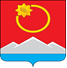 АДМИНИСТРАЦИЯ ТЕНЬКИНСКОГО ГОРОДСКОГО ОКРУГАМАГАДАНСКОЙ ОБЛАСТИП О С Т А Н О В Л Е Н И Е        27.06.2022 № 215-па                 п. Усть-ОмчугО внесении изменений в постановлениеадминистрации Тенькинского городского округаМагаданской области от 1 декабря 2020 года № 322-па«Об утверждении муниципальной программы «Поддержка муниципального жилищного хозяйства Тенькинского городского округа Магаданской области  на 2021 – 2025 годы»В целях приведения объемов финансирования программных мероприятий в соответствие с предусмотренными бюджетом муниципального образования «Тенькинский городской округ» Магаданской области ассигнованиями, администрация Тенькинского городского округа Магаданской области п о с т а н о в л я е т:1. Внести в муниципальную программу «Поддержка муниципального жилищного хозяйства Тенькинского городского округа Магаданской области  на 2021 – 2025 годы», утвержденную постановлением администрации Тенькинского городского округа Магаданской области от 1 декабря 2020 года № 322-па «Об утверждении муниципальной программы «Поддержка муниципального жилищного хозяйства Тенькинского городского округа Магаданской области  на 2021 – 2025 годы» (далее – Программа), следующие изменения:1.1. Позицию «Ресурсное обеспечение муниципальной программы» паспорта Программы изложить в следующей редакции:	».1.2. Приложение № 1 «Система программных мероприятий муниципальной программы «Поддержка муниципального жилищного хозяйства Тенькинского городского округа Магаданской области  на 2021 – 2025 годы» к Программе изложить в редакции согласно Приложению № 1 к настоящему постановлению.1.3. Приложение № 3 «Ресурсное обеспечение муниципальной программы «Поддержка муниципального жилищного хозяйства Тенькинского городского округа Магаданской области  на 2021 – 2025 годы» к Программе изложить в редакции согласно Приложению № 2 к настоящему постановлению.1.4. Приложение № 4 «План мероприятий муниципальной программы» к муниципальной программе «Поддержка муниципального жилищного хозяйства Тенькинского городского округа Магаданской области  на 2021 – 2025 годы» к Программе изложить в редакции согласно Приложению № 3 к настоящему постановлению.2. Настоящее постановление подлежит официальному опубликованию (обнародованию).Глава Тенькинского городского округа                                     Д.А. РевутскийСистема программных мероприятий муниципальной программы
«Поддержка муниципального жилищного хозяйства Тенькинского городского округа Магаданской области  на 2021 – 2025 годы»1»________________________Ресурсное обеспечение муниципальной программы «Поддержка муниципального жилищного хозяйства Тенькинского городского округа Магаданской области  на 2021 – 2025 годы»
»_______________________План мероприятиймуниципальной программы «Поддержка муниципального жилищного хозяйства Тенькинского городского округа Магаданской области  на 2021 – 2025 годы»Комитет ЖКХ – комитет жилищно-коммунального хозяйства, дорожного хозяйства и жизнеобеспечения администрации Тенькинского городского округа Магаданской области.                                                                                                                                                                                                                                               »__________________________________«Ресурсное обеспечение муниципальной программыОбщий объем финансирования составляет           132 184,442 тыс. рублей  за счет средств:бюджета муниципального образования «Тенькинский городской округ» Магаданской области 2021 год  –   30 632,01  тыс. руб. 2022 год  -    41 182,76  тыс. руб.2023 год  -    21 171,26  тыс. руб.2024 год  -    36 206,40  тыс. руб.2025 год  -    3 000,0   тыс. руб.Приложение № 1к постановлению администрацииТенькинского городского округаМагаданской областиот 27.06.2022 № 215-па«Приложение № 1к муниципальной программе«Поддержка муниципального жилищного хозяйства Тенькинского городского округа Магаданской области  на 2021 – 2025 годы»№ п/пНаименование мероприятияИсполнительСрок реализацииСтоимость мероприятияСтоимость мероприятияСтоимость мероприятияСтоимость мероприятияСтоимость мероприятияСтоимость мероприятияИсточник финансирования№ п/пНаименование мероприятияИсполнительСрок реализацииВсегов т.ч. по годамв т.ч. по годамв т.ч. по годамв т.ч. по годамв т.ч. по годамИсточник финансирования№ п/пНаименование мероприятияИсполнительСрок реализацииВсего20212022202320242025Источник финансирования12345678910111Предоставление субсидии на обеспечение затрат в связи с выполнением работ по подготовке к осенне-зимнему периоду муниципального имущества многоквартирных домовКомитет ЖКХ, дорожного хозяйства и жизнеобеспечения, комитет финансов2021-202522083,312512,14321,126150015002250Местный бюджет2Содержание и ремонт муниципального имущества  многоквартирных домов с целью их подготовки к очередному осенне-зимнему периоду (установка дверей, окн, аппарат гидроизоляции, ремонт входных групп М13)Поставщики и подрядчики2021-20256030,99021352,9415001500750Местный бюджет3Капитальный ремонт крыши в многоквартирном  жилом доме по адресу: Магаданская область, Тенькинский городской округ, пгт. Усть-Омчуг, ул. Мира, д. 12Поставщики и подрядчики2021-202211288,65642,825645,816000Местный бюджет4Капитальный ремонт крыши в многоквартирном  жилом доме по адресу: Магаданская область, Тенькинский городской округ, пгт. Усть-Омчуг, ул. Мира, д. 2Поставщики и подрядчики202110215,710215,70000Местный бюджет5Поставка товарно-материальных ценностей в целях содержания и ремонта муниципального имущества(двери, окна, измерительных приборов)Поставщики и подрядчики20212258,412258,410000Местный бюджет6Капитальный ремонт крыши в многоквартирном  жилом доме по адресу: Магаданская область, Тенькинский городской округ, пгт. Усть-Омчуг, ул. Мира, д. 2 (нежилая часть)Поставщики и подрядчики20229862,8809862,88000Местный бюджет7Капитальный ремонт крыш в Тенькинском городском округеПоставщики и подрядчики2023-202451377,70018171,333206,40Местный бюджетПриложение № 2к постановлению администрацииТенькинского городского округаМагаданской областиот 27.06.2022 № 215-па«Приложение № 3к муниципальной программе«Поддержка муниципального жилищного хозяйства Тенькинского городского округа Магаданской области  на 2021 – 2025 годы»Год реализации программыСтоимость мероприятийОбъем финансирования, тыс. руб.Объем финансирования, тыс. руб.Справочно: объем налоговых расходов, тыс. руб.Год реализации программыСтоимость мероприятийВсегов том числе по источникам финансированияСправочно: объем налоговых расходов, тыс. руб.Год реализации программыСтоимость мероприятийВсегобюджет муниципального образования «Тенькинский городской округ» Магаданской областиСправочно: объем налоговых расходов, тыс. руб.12345202130632,0130632,0130632,010202241182,7641182,7641182,760202321171,2621171,2621171,260202436206,4036206,4036206,40020253 000,03 000,03 000,00Приложение № 2к постановлению администрацииТенькинского городского округаМагаданской областиот 27.06.2022 № 215-па«Приложение № 3к муниципальной программе«Поддержка муниципальногожилищного хозяйства Тенькинскогогородского округа Магаданскойобласти  на 2021 – 2025 годы»№ п/пНаименование мероприятияСрок реализации мероприятийСрок реализации мероприятийСрок реализации мероприятийСрок реализации мероприятийСрок реализации мероприятийСрок реализации мероприятийСрок реализации мероприятийСрок реализации мероприятийСрок реализации мероприятийСрок реализации мероприятийСрок реализации мероприятийСрок реализации мероприятийСрок реализации мероприятийСрок реализации мероприятийСрок реализации мероприятийСрок реализации мероприятийСрок реализации мероприятийСрок реализации мероприятийСрок реализации мероприятийСрок реализации мероприятийОтветственный исполнитель№ п/пНаименование мероприятия2021 год2021 год2021 год2021 год2022 год2022 год2022 год2022 год2023 год2023 год2023 год2023 год2024 год2024 год2024 год2024 год2025 год2025 год2025 год2025 годОтветственный исполнитель№ п/пНаименование мероприятияI кв-лII кв-лIII кв-лIV кв-лI кв-лII кв-лIII кв-лIV кв-лI кв-лII кв-лIII кв-лIV кв-лI кв-лII кв-лIII кв-лIV кв-лI кв-лII кв-лIII кв-лIV кв-лОтветственный исполнитель1Предоставление субсидии на обеспечение затрат в связи с выполнением работ по подготовке к осенне-зимнему периоду муниципального имущества многоквартирных домовххххххххххххххххххххРуководитель комитета ЖКХ2Содержание и ремонт муниципального имущества  многоквартирных домов с целью их подготовки к очередному осенне-зимнему ххххххххРуководитель комитета ЖКХ3Капитальный ремонт крыши в многоквартирном  жилом доме по адресу: Магаданская область, Тенькинский городской округ, пгт. Усть-Омчуг, ул. Мира, д. 12ххххРуководитель комитета ЖКХ4Капитальный ремонт крыши в многоквартирном  жилом доме по адресу: Магаданская область, Тенькинский городской округ, пгт. Усть-Омчуг, ул. Мира, д. 2х хРуководитель комитета ЖКХ5Поставка товарно-материальных ценностей в целях содержания и ремонта муниципального имуществаххРуководитель комитета ЖКХ6Капитальный ремонт крыши в многоквартирном  жилом доме по адресу: Магаданская область, Тенькинский городской округ, пгт. Усть-Омчуг, ул. Мира, д. 2 (нежилая часть)ххРуководитель комитета ЖКХ7Капитальный ремонт крыш в Тенькинском городском округеххххРуководитель комитета ЖКХ